Игры в летнем лагере "Лучик".2016 год.  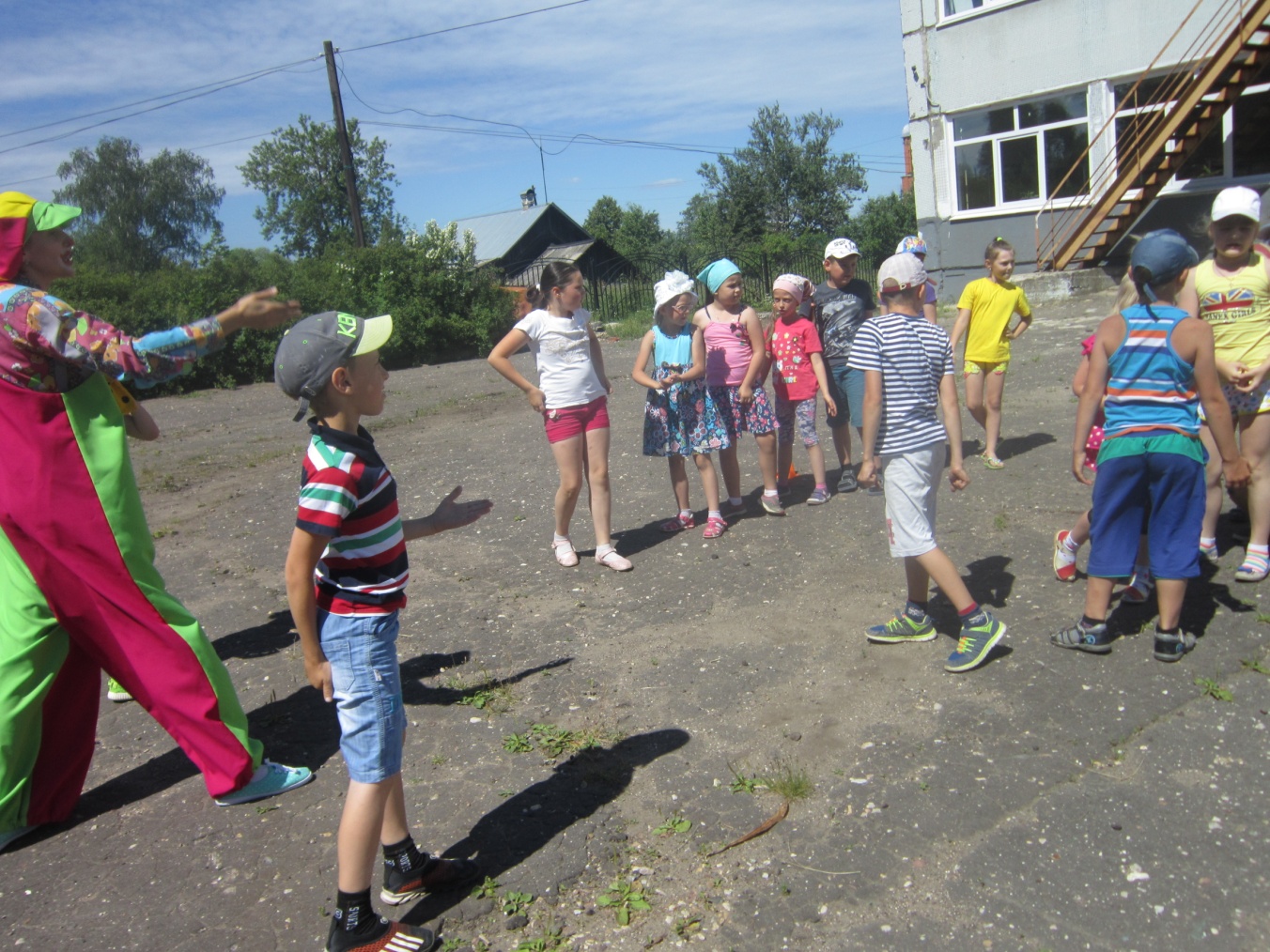 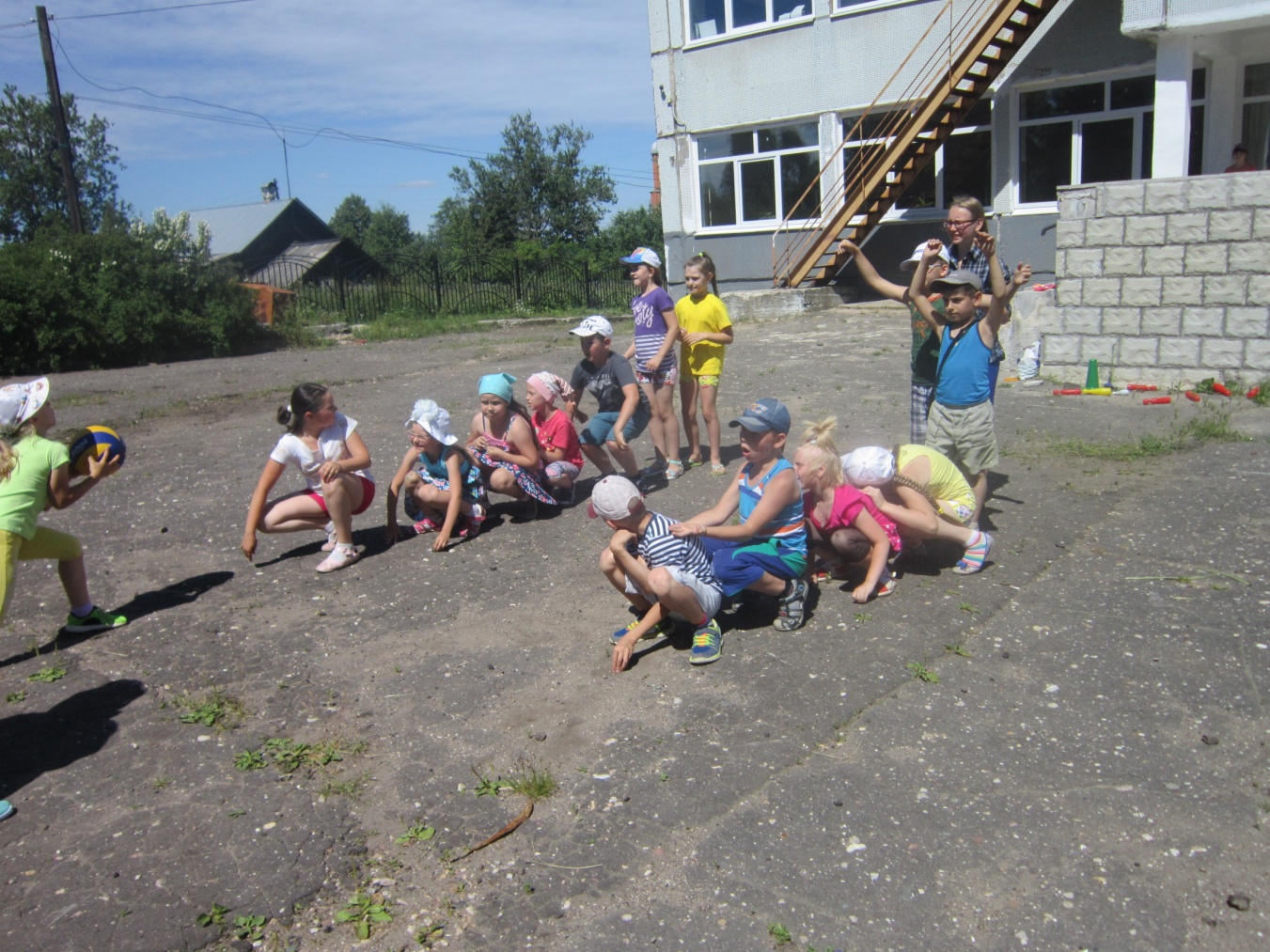 